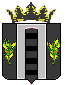 АДМИНИСТРАЦИЯ  ПОГРАНИЧНОГО МУНИЦИПАЛЬНОГО  ОКРУГАОТДЕЛ ОБРАЗОВАНИЯПРИКАЗ19.01.2021                                            п. Пограничный                                                №  09О внедрении методологии (целевой модели) наставничества обучающихся в общеобразовательных организациях и организациях дополнительного образования Пограничного муниципального округаВ  целях реализации мероприятий, направленных на вовлечение обучающихся общеобразовательных организаций, организаций дополнительного образования           в различные формы сопровождения, наставничества и шефства в рамках федеральных  проектов «Современная школа», «Успех каждого ребенка» национального проекта «Образование»ПРИКАЗЫВАЮ:Внедрить методологию (целевую модель) наставничества обучающихся для организаций, осуществляющих образовательную деятельность по общеобразовательным, дополнительным общеобразовательным программам Пограничного муниципального округа, в том числе с применением лучших практик обмена опытом между обучающимися, утвержденную распоряжением Министерства просвещения Российской Федерации от 25 декабря 2019 №Р-145 (далее – Целевая модель наставничества).Утвердить прилагаемые:план мероприятий (дорожную карту) внедрения методологии (целевой модели) наставничества обучающихся общеобразовательных организаций и организаций дополнительного образования Пограничного муниципального округа;планируемые результаты (показатели эффективности) внедрения Целевой модели наставничества в Пограничном муниципальном округе на период с 2021 г. по 2024 г.Утвердить сроки внедрения Целевой модели наставничества в общеобразовательных организациях и в организациях дополнительного образования Пограничного муниципального округа с 01 января 2021 года по 25 декабря 2024 года.Утвердить сроки проведения мониторинга эффективности программ наставничества общеобразовательных организаций и организаций дополнительного образования Пограничного муниципального округа: ежегодно, с 1 ноября по 25 декабря.Назначить ответственным лицом за внедрение Целевой модели наставничества в общеобразовательных организациях и организациях дополнительного образования Пограничного муниципального округа ведущего специалиста по внешкольной работе Администрации Пограничного муниципального округа.Ответственному лицу за внедрение Целевой модели наставничества:6.1. осуществлять координацию внедрения Целевой модели наставничества;6.2.обеспечивать реализацию мероприятий по внедрению Целевой модели наставничества.Руководителям общеобразовательных организаций и организаций дополнительного образования Пограничного муниципального округа:Организовать реализацию мероприятий по внедрению Целевой модели наставничества в сроки, установленные Дорожной картой.Обеспечить достижение результатов (показателей эффективности) внедрения Целевой модели наставничества на уровне не ниже Планируемых результатов, утвержденных данным приказом.8. Контроль за исполнением приказа оставляю за собой.  Начальник отделаобразования                                                                                                         Н.Г. ПанковаПриложение  1 к приказу отдела  образованияот 19.01.2021 г. № 9  План мероприятий («дорожная карта) внедрения методологии (целевой модели) наставничества обучающихся общеобразовательных организаций и организаций дополнительного образования Пограничного муниципального округаПриложение  2 к приказу отдела  образованияот 19.01.2021 г. № 9Планируемые результаты (показатели эффективности) внедрения Целевой модели наставничества на период с 2021 года по 2024 год№ п/пНаименование мероприятийСроки реализацииОтветственный исполнитель12341.Нормативно-правовое регулирование внедрения Целевой модели наставничества обучающихся (далее – ЦМН)Нормативно-правовое регулирование внедрения Целевой модели наставничества обучающихся (далее – ЦМН)Нормативно-правовое регулирование внедрения Целевой модели наставничества обучающихся (далее – ЦМН)1.1.Определение лиц, ответственных за взаимодействие с региональным центром наставничества и своевременное предоставление обобщенной (сводной) информацииянварь 2021Начальник отдела образования администрации Пограничного муниципального округа 1.2.Разработка распорядительного акта образовательной организации о внедрении ЦМН, включающий:- сроки внедрения ЦМН;- назначение ответственных за внедрение и реализацию ЦМН с описанием обязанностей;- назначение кураторов внедрения ЦМН;- сроки проведения мониторинга эффективности программ наставничества;- утверждение дорожной карты внедрения ЦМН. январь 2021Руководители образовательных организаций ПМО2.Организационная, методическая, информационная поддержка участников внедрения Целевой модели наставничестваОрганизационная, методическая, информационная поддержка участников внедрения Целевой модели наставничестваОрганизационная, методическая, информационная поддержка участников внедрения Целевой модели наставничества2.1.Информирование образовательных организаций Пограничного муниципального округа о внедрении Целевой модели наставничестваянварь 2021Отдел образования учебно-методический отдел МКУ «ЦОД МОО Пограничного МО»2.2.Формирование баз наставников образовательных организаций Пограничного муниципального округав течение всего периода реализации ЦМНОтдел образования2.3.Формирование баз программ наставничества на уровне образовательных организацийв течение всего периода реализации ЦМНОбразовательные организации2.4.Организация участия руководителей ОО, наставников в  семинарах, проводимых ПК ИРО, ДЮЦ ПК, по отдельным вопросам реализации наставничествав течение всего периода реализации ЦМНучебно-методический отдел МКУ «ЦОД МОО Пограничного МО»2.5.Организация участия наставников, педагогических работников ОО в тематических мероприятиях (фестивалях, форумах, конференций наставников, конкурсов профессионального мастерства), нацеленных на популяризацию роли наставников с 2022 годав течение всего периода реализации ЦМНОтдел образования учебно-методический отдел МКУ «ЦОД МОО Пограничного МО»2.6.Организация и проведение семинаров по вопросам реализации наставничества  в течение всего периода реализации ЦМНОтдел образования учебно-методический отдел МКУ «ЦОД МОО Пограничного МО» 2.7.Разработка комплекса тематических мероприятий, нацеленных на популяризацию роли наставника2022 -2024 ггОтдел образования учебно-методический отдел МКУ «ЦОД МОО Пограничного МО»образовательные организации3.Мониторинг и оценка результатов внедрения Целевой модели наставничестваМониторинг и оценка результатов внедрения Целевой модели наставничестваМониторинг и оценка результатов внедрения Целевой модели наставничества3.1.Осуществление учета обучающихся, молодых специалистов и педагогов, участвующих в программах наставничества01.04.2021,далее ежеквартально актуализация сформированных базкураторы внедрения Целевой модели наставничества в образовательных организациях, отделе образования3.2.Мониторинг процесса реализации программ наставничества  (в соответствии с материалами методических рекомендаций, утвержденных распоряжением Минпросвещения России от 25.12.2019 № Р-145)Мониторинг процесса реализации программ наставничества  (в соответствии с материалами методических рекомендаций, утвержденных распоряжением Минпросвещения России от 25.12.2019 № Р-145)Мониторинг процесса реализации программ наставничества  (в соответствии с материалами методических рекомендаций, утвержденных распоряжением Минпросвещения России от 25.12.2019 № Р-145)3.2.1Оценка качества реализации программ наставничествадекабрь 2021 г.,далее ежегоднокураторы внедрения целевой модели наставничества в образовательных организациях3.2.2Оценка мотивационно-личностного, компетентностного, профессионального роста участников Целевой модели наставничествадекабрь 2021 г.,далее ежегоднокураторы внедрения целевой модели наставничества в образовательных организациях3.3.Анализ и оценка достигнутых целевых показателей за периодАнализ и оценка достигнутых целевых показателей за периодАнализ и оценка достигнутых целевых показателей за период3.3.1Анализ на уровне образовательных организацийдекабрь 2021 г.,далее ежегодноОбразовательные организации3.3.2На уровне МОУОдекабрь 2021 г.,далее ежегодноОтдел образования№ п/пНаименование показателя2021 г.2022 г.2023 г.2024 г.1234561.Доля детей и молодежи в возрасте от 10 до 19 лет, вошедших в программы наставничества в роли наставляемого, %(отношение количества детей и молодежи в возрасте от 10 до 19 лет, вошедших в программы наставничества в роли наставляемого, к общему количеству детей и молодежи в возрасте от 10 до 19 лет, проживающих на территории Пограничного муниципального округа)203550702.Доля детей и молодежи в возрасте от 15 до 19 лет, вошедших в программу наставничества  в роли наставника, %(отношение количества детей и молодежи в возрасте от 15 до 19 лет, вошедших в программы наставничества в роли наставника, к общему количеству детей и молодежи в возрасте от 15 до 19 лет, проживающих на территории Пограничного муниципального округа)468103.Доля учителей – молодых специалистов (с опытом работы от 0 до 3 лет), вошедших в программы наставничества в роли наставляемого, %(отношение количества учителей – молодых специалистов, вошедших в программы наставничества в роли наставляемого, к общему количеству учителей – молодых специалистов)203550704.Количество организаций от общего количества организаций, осуществляющих деятельность в Пограничном муниципальном округе, вошедших в программы наставничества, предоставив своих наставников, %51010105.Уровень удовлетворенности наставляемых участием в программах наставничества, %(опросный)(отношение количества наставляемых, удовлетворенных участием в программах наставничества, к общему количеству наставляемых, принявших участие в программах наставничества)556070856.Уровень удовлетворенности наставников участием в программах наставничества, % (опросный)(отношение количества наставников, удовлетворенных участием в программах наставничества, к общему количеству наставников, принявших участие в программах наставничества)55607085